	Challenge 2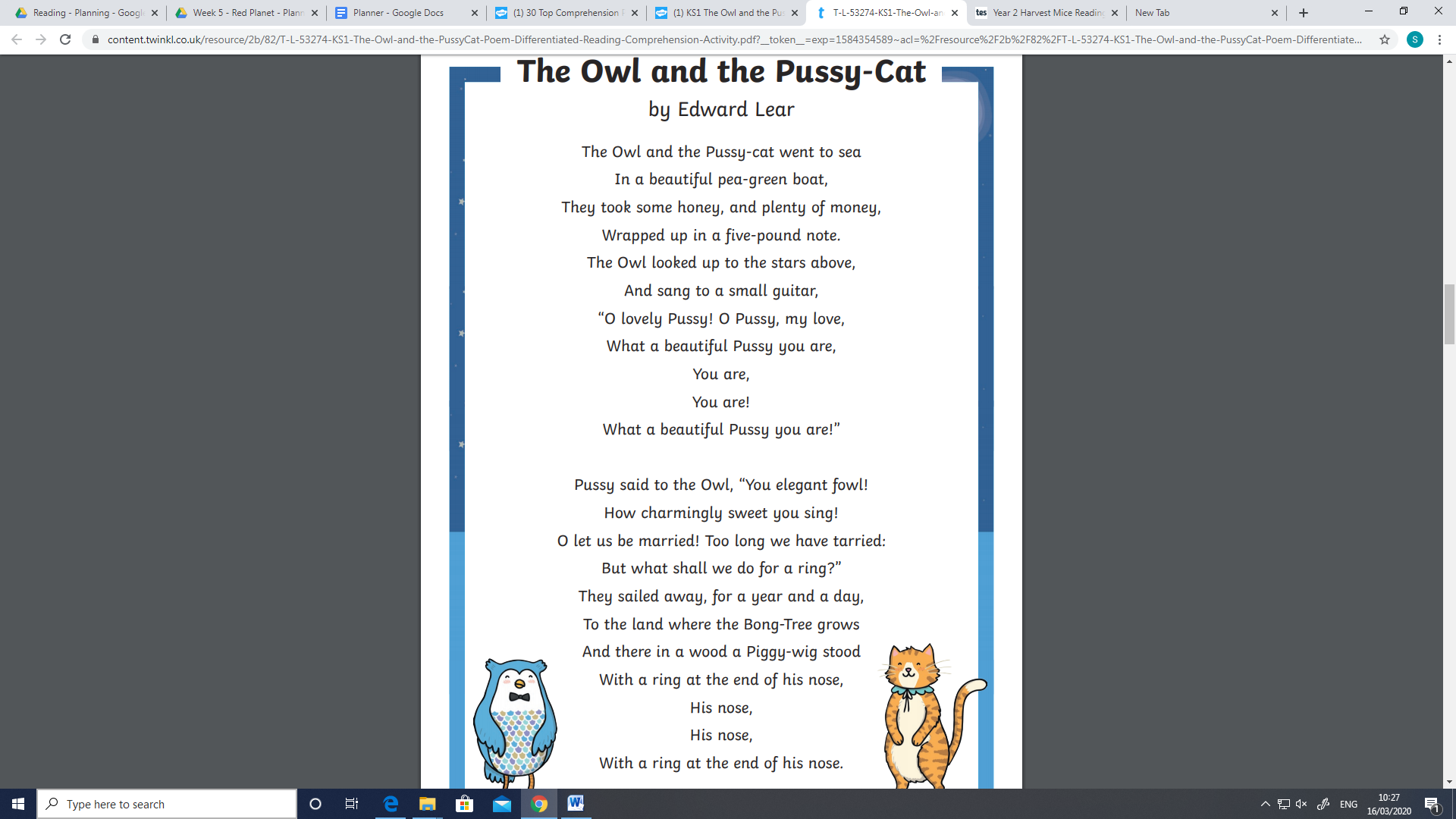 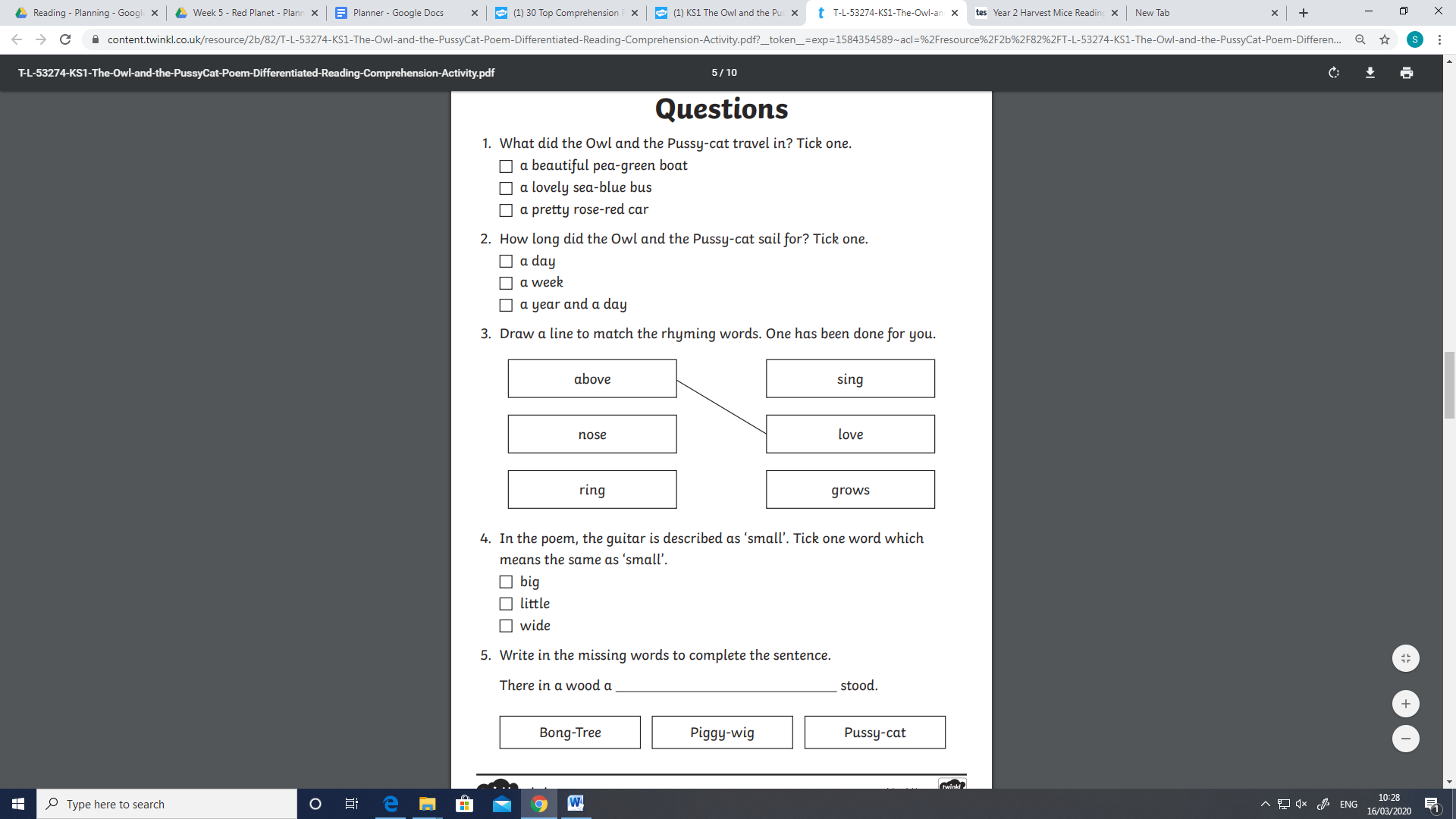 